SAN DIEGO UNIFIED SCHOOL DISTRICT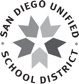 2020-21 PreK-Grade 12 ENROLLMENT FORMSIGNATURE REQUIRED ON REVERSESAN DIEGO UNIFIED SCHOOL DISTRICT 2020-21 PreK–Grade 12 ENROLLMENT FORM (rev 03.02.2020)Complete Sections I-III and sign page 2. Section IV must be completed by office staff. Please print legibly using black or blue ink.For full directions, please refer to Directions for Completing the PreK-12 Enrollment Form available at https://www.sandiegounified.org/enrollment-forms. Complete Sections I-III and sign page 2. Section IV must be completed by office staff. Please print legibly using black or blue ink.For full directions, please refer to Directions for Completing the PreK-12 Enrollment Form available at https://www.sandiegounified.org/enrollment-forms. Complete Sections I-III and sign page 2. Section IV must be completed by office staff. Please print legibly using black or blue ink.For full directions, please refer to Directions for Completing the PreK-12 Enrollment Form available at https://www.sandiegounified.org/enrollment-forms. Complete Sections I-III and sign page 2. Section IV must be completed by office staff. Please print legibly using black or blue ink.For full directions, please refer to Directions for Completing the PreK-12 Enrollment Form available at https://www.sandiegounified.org/enrollment-forms. Complete Sections I-III and sign page 2. Section IV must be completed by office staff. Please print legibly using black or blue ink.For full directions, please refer to Directions for Completing the PreK-12 Enrollment Form available at https://www.sandiegounified.org/enrollment-forms. Complete Sections I-III and sign page 2. Section IV must be completed by office staff. Please print legibly using black or blue ink.For full directions, please refer to Directions for Completing the PreK-12 Enrollment Form available at https://www.sandiegounified.org/enrollment-forms. Complete Sections I-III and sign page 2. Section IV must be completed by office staff. Please print legibly using black or blue ink.For full directions, please refer to Directions for Completing the PreK-12 Enrollment Form available at https://www.sandiegounified.org/enrollment-forms. Complete Sections I-III and sign page 2. Section IV must be completed by office staff. Please print legibly using black or blue ink.For full directions, please refer to Directions for Completing the PreK-12 Enrollment Form available at https://www.sandiegounified.org/enrollment-forms. Complete Sections I-III and sign page 2. Section IV must be completed by office staff. Please print legibly using black or blue ink.For full directions, please refer to Directions for Completing the PreK-12 Enrollment Form available at https://www.sandiegounified.org/enrollment-forms. Complete Sections I-III and sign page 2. Section IV must be completed by office staff. Please print legibly using black or blue ink.For full directions, please refer to Directions for Completing the PreK-12 Enrollment Form available at https://www.sandiegounified.org/enrollment-forms. Complete Sections I-III and sign page 2. Section IV must be completed by office staff. Please print legibly using black or blue ink.For full directions, please refer to Directions for Completing the PreK-12 Enrollment Form available at https://www.sandiegounified.org/enrollment-forms. Complete Sections I-III and sign page 2. Section IV must be completed by office staff. Please print legibly using black or blue ink.For full directions, please refer to Directions for Completing the PreK-12 Enrollment Form available at https://www.sandiegounified.org/enrollment-forms. Complete Sections I-III and sign page 2. Section IV must be completed by office staff. Please print legibly using black or blue ink.For full directions, please refer to Directions for Completing the PreK-12 Enrollment Form available at https://www.sandiegounified.org/enrollment-forms. Complete Sections I-III and sign page 2. Section IV must be completed by office staff. Please print legibly using black or blue ink.For full directions, please refer to Directions for Completing the PreK-12 Enrollment Form available at https://www.sandiegounified.org/enrollment-forms. Complete Sections I-III and sign page 2. Section IV must be completed by office staff. Please print legibly using black or blue ink.For full directions, please refer to Directions for Completing the PreK-12 Enrollment Form available at https://www.sandiegounified.org/enrollment-forms. Complete Sections I-III and sign page 2. Section IV must be completed by office staff. Please print legibly using black or blue ink.For full directions, please refer to Directions for Completing the PreK-12 Enrollment Form available at https://www.sandiegounified.org/enrollment-forms. Complete Sections I-III and sign page 2. Section IV must be completed by office staff. Please print legibly using black or blue ink.For full directions, please refer to Directions for Completing the PreK-12 Enrollment Form available at https://www.sandiegounified.org/enrollment-forms. Complete Sections I-III and sign page 2. Section IV must be completed by office staff. Please print legibly using black or blue ink.For full directions, please refer to Directions for Completing the PreK-12 Enrollment Form available at https://www.sandiegounified.org/enrollment-forms. OFFICE ONLY    1. Student District ID:OFFICE ONLY    1. Student District ID:OFFICE ONLY    1. Student District ID:OFFICE ONLY    1. Student District ID:OFFICE ONLY    1. Student District ID:OFFICE ONLY    1. Student District ID:OFFICE ONLY    1. Student District ID:OFFICE ONLY    2. Student State ID (SSID):OFFICE ONLY    2. Student State ID (SSID):OFFICE ONLY    2. Student State ID (SSID):OFFICE ONLY    2. Student State ID (SSID):OFFICE ONLY    2. Student State ID (SSID):OFFICE ONLY    2. Student State ID (SSID):OFFICE ONLY    2. Student State ID (SSID):OFFICE ONLY    2. Student State ID (SSID):OFFICE ONLY    2. Student State ID (SSID):OFFICE ONLY    2. Student State ID (SSID):OFFICE ONLY    2. Student State ID (SSID):I. STUDENT INFORMATIONI. STUDENT INFORMATIONI. STUDENT INFORMATIONI. STUDENT INFORMATIONI. STUDENT INFORMATIONI. STUDENT INFORMATIONI. STUDENT INFORMATIONI. STUDENT INFORMATIONI. STUDENT INFORMATIONI. STUDENT INFORMATIONI. STUDENT INFORMATIONI. STUDENT INFORMATIONI. STUDENT INFORMATIONI. STUDENT INFORMATIONI. STUDENT INFORMATIONI. STUDENT INFORMATIONI. STUDENT INFORMATIONI. STUDENT INFORMATION3. Last name (LEGAL NAME ONLY)3. Last name (LEGAL NAME ONLY)3. Last name (LEGAL NAME ONLY)3. Last name (LEGAL NAME ONLY)3. Last name (LEGAL NAME ONLY)3. Last name (LEGAL NAME ONLY)3. Last name (LEGAL NAME ONLY)FirstFirstFirstMiddleMiddleMiddleMiddleMiddleSuffix (Jr, II, III)Suffix (Jr, II, III)Suffix (Jr, II, III)4. First Name on teacher rosters:4. First Name on teacher rosters:4. First Name on teacher rosters:4. First Name on teacher rosters:5. Former legal name(s) (optional):5. Former legal name(s) (optional):5. Former legal name(s) (optional):5. Former legal name(s) (optional):5. Former legal name(s) (optional):6. Birthdate:6. Birthdate:6. Birthdate:6. Birthdate:7. Gender    Female     Male                  Nonbinary    7. Gender    Female     Male                  Nonbinary    7. Gender    Female     Male                  Nonbinary    7. Gender    Female     Male                  Nonbinary    7. Gender    Female     Male                  Nonbinary    7. Gender    Female     Male                  Nonbinary    7. Gender    Female     Male                  Nonbinary    7. Gender    Female     Male                  Nonbinary    7. Gender    Female     Male                  Nonbinary    7. Gender    Female     Male                  Nonbinary    8. Is student Hispanic or Latino/a/x?         Yes    No8. Is student Hispanic or Latino/a/x?         Yes    No9. Race: (check all boxes that apply) 9. Race: (check all boxes that apply) 9. Race: (check all boxes that apply) 9. Race: (check all boxes that apply) 9. Race: (check all boxes that apply) 9. Race: (check all boxes that apply) 9. Race: (check all boxes that apply) 9. Race: (check all boxes that apply) 9. Race: (check all boxes that apply) 9. Race: (check all boxes that apply) 9. Race: (check all boxes that apply) 9. Race: (check all boxes that apply) 9. Race: (check all boxes that apply) 9. Race: (check all boxes that apply) 9. Race: (check all boxes that apply) 9. Race: (check all boxes that apply) 8. Is student Hispanic or Latino/a/x?         Yes    No8. Is student Hispanic or Latino/a/x?         Yes    No American Indian or Alaskan Native  Black or African American Filipino White American Indian or Alaskan Native  Black or African American Filipino White American Indian or Alaskan Native  Black or African American Filipino White American Indian or Alaskan Native  Black or African American Filipino White American Indian or Alaskan Native  Black or African American Filipino WhiteAsian/ Indochinese Asian Indian	 Cambodian		 Chinese Hmong				 Japanese			 Korean	  Laotian				 Vietnamese	 Other AsianAsian/ Indochinese Asian Indian	 Cambodian		 Chinese Hmong				 Japanese			 Korean	  Laotian				 Vietnamese	 Other AsianAsian/ Indochinese Asian Indian	 Cambodian		 Chinese Hmong				 Japanese			 Korean	  Laotian				 Vietnamese	 Other AsianAsian/ Indochinese Asian Indian	 Cambodian		 Chinese Hmong				 Japanese			 Korean	  Laotian				 Vietnamese	 Other AsianAsian/ Indochinese Asian Indian	 Cambodian		 Chinese Hmong				 Japanese			 Korean	  Laotian				 Vietnamese	 Other AsianAsian/ Indochinese Asian Indian	 Cambodian		 Chinese Hmong				 Japanese			 Korean	  Laotian				 Vietnamese	 Other AsianAsian/ Indochinese Asian Indian	 Cambodian		 Chinese Hmong				 Japanese			 Korean	  Laotian				 Vietnamese	 Other AsianPacific Islander Guamanian	 Hawaiian Samoan 		 Tahitian Other Pacific IslanderPacific Islander Guamanian	 Hawaiian Samoan 		 Tahitian Other Pacific IslanderPacific Islander Guamanian	 Hawaiian Samoan 		 Tahitian Other Pacific IslanderPacific Islander Guamanian	 Hawaiian Samoan 		 Tahitian Other Pacific Islander10. Release of Information: Directory-type information may be shared with individuals and organizations authorized to receive this type of information unless it is prohibited by the parent/guardian. See the district’s Facts for Parents for the individuals and organizations, and the student information that may be released. If you do not want the information shared, you must select “Opt Out.”		               Opt Out10. Release of Information: Directory-type information may be shared with individuals and organizations authorized to receive this type of information unless it is prohibited by the parent/guardian. See the district’s Facts for Parents for the individuals and organizations, and the student information that may be released. If you do not want the information shared, you must select “Opt Out.”		               Opt Out10. Release of Information: Directory-type information may be shared with individuals and organizations authorized to receive this type of information unless it is prohibited by the parent/guardian. See the district’s Facts for Parents for the individuals and organizations, and the student information that may be released. If you do not want the information shared, you must select “Opt Out.”		               Opt Out10. Release of Information: Directory-type information may be shared with individuals and organizations authorized to receive this type of information unless it is prohibited by the parent/guardian. See the district’s Facts for Parents for the individuals and organizations, and the student information that may be released. If you do not want the information shared, you must select “Opt Out.”		               Opt Out10. Release of Information: Directory-type information may be shared with individuals and organizations authorized to receive this type of information unless it is prohibited by the parent/guardian. See the district’s Facts for Parents for the individuals and organizations, and the student information that may be released. If you do not want the information shared, you must select “Opt Out.”		               Opt Out10. Release of Information: Directory-type information may be shared with individuals and organizations authorized to receive this type of information unless it is prohibited by the parent/guardian. See the district’s Facts for Parents for the individuals and organizations, and the student information that may be released. If you do not want the information shared, you must select “Opt Out.”		               Opt Out10. Release of Information: Directory-type information may be shared with individuals and organizations authorized to receive this type of information unless it is prohibited by the parent/guardian. See the district’s Facts for Parents for the individuals and organizations, and the student information that may be released. If you do not want the information shared, you must select “Opt Out.”		               Opt Out10. Release of Information: Directory-type information may be shared with individuals and organizations authorized to receive this type of information unless it is prohibited by the parent/guardian. See the district’s Facts for Parents for the individuals and organizations, and the student information that may be released. If you do not want the information shared, you must select “Opt Out.”		               Opt Out10. Release of Information: Directory-type information may be shared with individuals and organizations authorized to receive this type of information unless it is prohibited by the parent/guardian. See the district’s Facts for Parents for the individuals and organizations, and the student information that may be released. If you do not want the information shared, you must select “Opt Out.”		               Opt Out10. Release of Information: Directory-type information may be shared with individuals and organizations authorized to receive this type of information unless it is prohibited by the parent/guardian. See the district’s Facts for Parents for the individuals and organizations, and the student information that may be released. If you do not want the information shared, you must select “Opt Out.”		               Opt Out11a. Student email address (optional):11a. Student email address (optional):11a. Student email address (optional):11a. Student email address (optional):11a. Student email address (optional):11a. Student email address (optional):11b. Student phone  (optional): 11b. Student phone  (optional): 10. Release of Information: Directory-type information may be shared with individuals and organizations authorized to receive this type of information unless it is prohibited by the parent/guardian. See the district’s Facts for Parents for the individuals and organizations, and the student information that may be released. If you do not want the information shared, you must select “Opt Out.”		               Opt Out10. Release of Information: Directory-type information may be shared with individuals and organizations authorized to receive this type of information unless it is prohibited by the parent/guardian. See the district’s Facts for Parents for the individuals and organizations, and the student information that may be released. If you do not want the information shared, you must select “Opt Out.”		               Opt Out10. Release of Information: Directory-type information may be shared with individuals and organizations authorized to receive this type of information unless it is prohibited by the parent/guardian. See the district’s Facts for Parents for the individuals and organizations, and the student information that may be released. If you do not want the information shared, you must select “Opt Out.”		               Opt Out10. Release of Information: Directory-type information may be shared with individuals and organizations authorized to receive this type of information unless it is prohibited by the parent/guardian. See the district’s Facts for Parents for the individuals and organizations, and the student information that may be released. If you do not want the information shared, you must select “Opt Out.”		               Opt Out10. Release of Information: Directory-type information may be shared with individuals and organizations authorized to receive this type of information unless it is prohibited by the parent/guardian. See the district’s Facts for Parents for the individuals and organizations, and the student information that may be released. If you do not want the information shared, you must select “Opt Out.”		               Opt Out10. Release of Information: Directory-type information may be shared with individuals and organizations authorized to receive this type of information unless it is prohibited by the parent/guardian. See the district’s Facts for Parents for the individuals and organizations, and the student information that may be released. If you do not want the information shared, you must select “Opt Out.”		               Opt Out10. Release of Information: Directory-type information may be shared with individuals and organizations authorized to receive this type of information unless it is prohibited by the parent/guardian. See the district’s Facts for Parents for the individuals and organizations, and the student information that may be released. If you do not want the information shared, you must select “Opt Out.”		               Opt Out10. Release of Information: Directory-type information may be shared with individuals and organizations authorized to receive this type of information unless it is prohibited by the parent/guardian. See the district’s Facts for Parents for the individuals and organizations, and the student information that may be released. If you do not want the information shared, you must select “Opt Out.”		               Opt Out10. Release of Information: Directory-type information may be shared with individuals and organizations authorized to receive this type of information unless it is prohibited by the parent/guardian. See the district’s Facts for Parents for the individuals and organizations, and the student information that may be released. If you do not want the information shared, you must select “Opt Out.”		               Opt Out10. Release of Information: Directory-type information may be shared with individuals and organizations authorized to receive this type of information unless it is prohibited by the parent/guardian. See the district’s Facts for Parents for the individuals and organizations, and the student information that may be released. If you do not want the information shared, you must select “Opt Out.”		               Opt Out11a. Student email address (optional):11a. Student email address (optional):11a. Student email address (optional):11a. Student email address (optional):11a. Student email address (optional):11a. Student email address (optional):(   )     (   )     12. Household address:12. Household address:12. Household address:12. Household address:12. Household address:12. Household address:City, State:City, State:City, State:City, State:ZIP Code:ZIP Code:ZIP Code:ZIP Code:ZIP Code:ZIP Code:ZIP Code:ZIP Code:12. Household address:12. Household address:12. Household address:12. Household address:12. Household address:12. Household address:City, State:City, State:City, State:City, State:ZIP Code:ZIP Code:ZIP Code:ZIP Code:ZIP Code:ZIP Code:ZIP Code:ZIP Code:13. Primary phone:(       )13. Primary phone:(       )13. Primary phone:(       )13. Primary phone:(       )14. Mailing address (if different from household):14. Mailing address (if different from household):14. Mailing address (if different from household):14. Mailing address (if different from household):14. Mailing address (if different from household):14. Mailing address (if different from household):City, State:City, State:City, State:City, State:City, State:City, State:City, State:ZIP Code:15. City, State, Country of birth:15. City, State, Country of birth:15. City, State, Country of birth:15. City, State, Country of birth:15. City, State, Country of birth:16. First enrolled in US Preschool:Date:                 16. First enrolled in US Preschool:Date:                 16. First enrolled in US Preschool:Date:                 16. First enrolled in US Preschool:Date:                 17a.  First enrolled in a CA school (TK-12):  Date:           17a.  First enrolled in a CA school (TK-12):  Date:           17a.  First enrolled in a CA school (TK-12):  Date:           17a.  First enrolled in a CA school (TK-12):  Date:           17a.  First enrolled in a CA school (TK-12):  Date:           17b.  First enrolled in a US school (TK-12):  Date:           17b.  First enrolled in a US school (TK-12):  Date:           17b.  First enrolled in a US school (TK-12):  Date:           17b.  First enrolled in a US school (TK-12):  Date:           18. Current Caregiver (check one):	   Parent/legal guardian       Other adult (not legal guardian, requires Caregiver Affidavit)18. Current Caregiver (check one):	   Parent/legal guardian       Other adult (not legal guardian, requires Caregiver Affidavit)18. Current Caregiver (check one):	   Parent/legal guardian       Other adult (not legal guardian, requires Caregiver Affidavit)18. Current Caregiver (check one):	   Parent/legal guardian       Other adult (not legal guardian, requires Caregiver Affidavit)18. Current Caregiver (check one):	   Parent/legal guardian       Other adult (not legal guardian, requires Caregiver Affidavit)18. Current Caregiver (check one):	   Parent/legal guardian       Other adult (not legal guardian, requires Caregiver Affidavit)18. Current Caregiver (check one):	   Parent/legal guardian       Other adult (not legal guardian, requires Caregiver Affidavit)18. Current Caregiver (check one):	   Parent/legal guardian       Other adult (not legal guardian, requires Caregiver Affidavit)18. Current Caregiver (check one):	   Parent/legal guardian       Other adult (not legal guardian, requires Caregiver Affidavit)18. Current Caregiver (check one):	   Parent/legal guardian       Other adult (not legal guardian, requires Caregiver Affidavit)18. Current Caregiver (check one):	   Parent/legal guardian       Other adult (not legal guardian, requires Caregiver Affidavit)18. Current Caregiver (check one):	   Parent/legal guardian       Other adult (not legal guardian, requires Caregiver Affidavit)18. Current Caregiver (check one):	   Parent/legal guardian       Other adult (not legal guardian, requires Caregiver Affidavit)18. Current Caregiver (check one):	   Parent/legal guardian       Other adult (not legal guardian, requires Caregiver Affidavit)18. Current Caregiver (check one):	   Parent/legal guardian       Other adult (not legal guardian, requires Caregiver Affidavit)18. Current Caregiver (check one):	   Parent/legal guardian       Other adult (not legal guardian, requires Caregiver Affidavit)18. Current Caregiver (check one):	   Parent/legal guardian       Other adult (not legal guardian, requires Caregiver Affidavit)18. Current Caregiver (check one):	   Parent/legal guardian       Other adult (not legal guardian, requires Caregiver Affidavit)19a. Foster Living Situation:Check one if applicable: Family Home (FFH)	        Group Home (FGH) (FFA) Formal Kinship Care (including NREFM)19a. Foster Living Situation:Check one if applicable: Family Home (FFH)	        Group Home (FGH) (FFA) Formal Kinship Care (including NREFM)19a. Foster Living Situation:Check one if applicable: Family Home (FFH)	        Group Home (FGH) (FFA) Formal Kinship Care (including NREFM)19a. Foster Living Situation:Check one if applicable: Family Home (FFH)	        Group Home (FGH) (FFA) Formal Kinship Care (including NREFM)19a. Foster Living Situation:Check one if applicable: Family Home (FFH)	        Group Home (FGH) (FFA) Formal Kinship Care (including NREFM)19a. Foster Living Situation:Check one if applicable: Family Home (FFH)	        Group Home (FGH) (FFA) Formal Kinship Care (including NREFM)19a. Foster Living Situation:Check one if applicable: Family Home (FFH)	        Group Home (FGH) (FFA) Formal Kinship Care (including NREFM)19b.Temporary/inadequate residence due to financial hardship:Check all that apply: Living with someone/Doubling up                            Unaccompanied Youth Hotel/motel			  Sheltered       Unsheltered     Runaway Youth 19b.Temporary/inadequate residence due to financial hardship:Check all that apply: Living with someone/Doubling up                            Unaccompanied Youth Hotel/motel			  Sheltered       Unsheltered     Runaway Youth 19b.Temporary/inadequate residence due to financial hardship:Check all that apply: Living with someone/Doubling up                            Unaccompanied Youth Hotel/motel			  Sheltered       Unsheltered     Runaway Youth 19b.Temporary/inadequate residence due to financial hardship:Check all that apply: Living with someone/Doubling up                            Unaccompanied Youth Hotel/motel			  Sheltered       Unsheltered     Runaway Youth 19b.Temporary/inadequate residence due to financial hardship:Check all that apply: Living with someone/Doubling up                            Unaccompanied Youth Hotel/motel			  Sheltered       Unsheltered     Runaway Youth 19b.Temporary/inadequate residence due to financial hardship:Check all that apply: Living with someone/Doubling up                            Unaccompanied Youth Hotel/motel			  Sheltered       Unsheltered     Runaway Youth 19b.Temporary/inadequate residence due to financial hardship:Check all that apply: Living with someone/Doubling up                            Unaccompanied Youth Hotel/motel			  Sheltered       Unsheltered     Runaway Youth 19b.Temporary/inadequate residence due to financial hardship:Check all that apply: Living with someone/Doubling up                            Unaccompanied Youth Hotel/motel			  Sheltered       Unsheltered     Runaway Youth 19b.Temporary/inadequate residence due to financial hardship:Check all that apply: Living with someone/Doubling up                            Unaccompanied Youth Hotel/motel			  Sheltered       Unsheltered     Runaway Youth 19b.Temporary/inadequate residence due to financial hardship:Check all that apply: Living with someone/Doubling up                            Unaccompanied Youth Hotel/motel			  Sheltered       Unsheltered     Runaway Youth 19b.Temporary/inadequate residence due to financial hardship:Check all that apply: Living with someone/Doubling up                            Unaccompanied Youth Hotel/motel			  Sheltered       Unsheltered     Runaway Youth 20. Other Living Situation:     International Exchange	   Residential facility    Hospital (not state hospital)	         20. Other Living Situation:     International Exchange	   Residential facility    Hospital (not state hospital)	         20. Other Living Situation:     International Exchange	   Residential facility    Hospital (not state hospital)	         20. Other Living Situation:     International Exchange	   Residential facility    Hospital (not state hospital)	         20. Other Living Situation:     International Exchange	   Residential facility    Hospital (not state hospital)	         20. Other Living Situation:     International Exchange	   Residential facility    Hospital (not state hospital)	         20. Other Living Situation:     International Exchange	   Residential facility    Hospital (not state hospital)	         20. Other Living Situation:     International Exchange	   Residential facility    Hospital (not state hospital)	         20. Other Living Situation:     International Exchange	   Residential facility    Hospital (not state hospital)	         20. Other Living Situation:     International Exchange	   Residential facility    Hospital (not state hospital)	         20. Other Living Situation:     International Exchange	   Residential facility    Hospital (not state hospital)	         20. Other Living Situation:     International Exchange	   Residential facility    Hospital (not state hospital)	         20. Other Living Situation:     International Exchange	   Residential facility    Hospital (not state hospital)	         20. Other Living Situation:     International Exchange	   Residential facility    Hospital (not state hospital)	         20. Other Living Situation:     International Exchange	   Residential facility    Hospital (not state hospital)	         20. Other Living Situation:     International Exchange	   Residential facility    Hospital (not state hospital)	         20. Other Living Situation:     International Exchange	   Residential facility    Hospital (not state hospital)	         20. Other Living Situation:     International Exchange	   Residential facility    Hospital (not state hospital)	         21. Complete and include all minors under 18 years of age who live in the same household (siblings and non-siblings), even if not enrolled in San Diego Unified. If additional space is needed, use “Notes” in Section IV on back of form.21. Complete and include all minors under 18 years of age who live in the same household (siblings and non-siblings), even if not enrolled in San Diego Unified. If additional space is needed, use “Notes” in Section IV on back of form.21. Complete and include all minors under 18 years of age who live in the same household (siblings and non-siblings), even if not enrolled in San Diego Unified. If additional space is needed, use “Notes” in Section IV on back of form.21. Complete and include all minors under 18 years of age who live in the same household (siblings and non-siblings), even if not enrolled in San Diego Unified. If additional space is needed, use “Notes” in Section IV on back of form.21. Complete and include all minors under 18 years of age who live in the same household (siblings and non-siblings), even if not enrolled in San Diego Unified. If additional space is needed, use “Notes” in Section IV on back of form.21. Complete and include all minors under 18 years of age who live in the same household (siblings and non-siblings), even if not enrolled in San Diego Unified. If additional space is needed, use “Notes” in Section IV on back of form.21. Complete and include all minors under 18 years of age who live in the same household (siblings and non-siblings), even if not enrolled in San Diego Unified. If additional space is needed, use “Notes” in Section IV on back of form.21. Complete and include all minors under 18 years of age who live in the same household (siblings and non-siblings), even if not enrolled in San Diego Unified. If additional space is needed, use “Notes” in Section IV on back of form.21. Complete and include all minors under 18 years of age who live in the same household (siblings and non-siblings), even if not enrolled in San Diego Unified. If additional space is needed, use “Notes” in Section IV on back of form.21. Complete and include all minors under 18 years of age who live in the same household (siblings and non-siblings), even if not enrolled in San Diego Unified. If additional space is needed, use “Notes” in Section IV on back of form.21. Complete and include all minors under 18 years of age who live in the same household (siblings and non-siblings), even if not enrolled in San Diego Unified. If additional space is needed, use “Notes” in Section IV on back of form.21. Complete and include all minors under 18 years of age who live in the same household (siblings and non-siblings), even if not enrolled in San Diego Unified. If additional space is needed, use “Notes” in Section IV on back of form.21. Complete and include all minors under 18 years of age who live in the same household (siblings and non-siblings), even if not enrolled in San Diego Unified. If additional space is needed, use “Notes” in Section IV on back of form.21. Complete and include all minors under 18 years of age who live in the same household (siblings and non-siblings), even if not enrolled in San Diego Unified. If additional space is needed, use “Notes” in Section IV on back of form.21. Complete and include all minors under 18 years of age who live in the same household (siblings and non-siblings), even if not enrolled in San Diego Unified. If additional space is needed, use “Notes” in Section IV on back of form.21. Complete and include all minors under 18 years of age who live in the same household (siblings and non-siblings), even if not enrolled in San Diego Unified. If additional space is needed, use “Notes” in Section IV on back of form.21. Complete and include all minors under 18 years of age who live in the same household (siblings and non-siblings), even if not enrolled in San Diego Unified. If additional space is needed, use “Notes” in Section IV on back of form.21. Complete and include all minors under 18 years of age who live in the same household (siblings and non-siblings), even if not enrolled in San Diego Unified. If additional space is needed, use “Notes” in Section IV on back of form.Full Name:     Full Name:     Full Name:     Birthdate:      Birthdate:      Birthdate:      School name:     School name:     School name:     School name:     School name:     School name:     Relationship to student:     Relationship to student:     Relationship to student:     Relationship to student:     Relationship to student:     Relationship to student:     Full Name:     Full Name:     Full Name:     Birthdate:      Birthdate:      Birthdate:      School name:     School name:     School name:     School name:     School name:     School name:     Relationship to student:     Relationship to student:     Relationship to student:     Relationship to student:     Relationship to student:     Relationship to student:     Full Name:     Full Name:     Full Name:     Birthdate:      Birthdate:      Birthdate:      School name:     School name:     School name:     School name:     School name:     School name:     Relationship to student:     Relationship to student:     Relationship to student:     Relationship to student:     Relationship to student:     Relationship to student:     II. CONTACT INFORMATION Provide at least three contacts—if additional space is needed use “Notes” in Section IV on back of form.II. CONTACT INFORMATION Provide at least three contacts—if additional space is needed use “Notes” in Section IV on back of form.II. CONTACT INFORMATION Provide at least three contacts—if additional space is needed use “Notes” in Section IV on back of form.II. CONTACT INFORMATION Provide at least three contacts—if additional space is needed use “Notes” in Section IV on back of form.II. CONTACT INFORMATION Provide at least three contacts—if additional space is needed use “Notes” in Section IV on back of form.II. CONTACT INFORMATION Provide at least three contacts—if additional space is needed use “Notes” in Section IV on back of form.II. CONTACT INFORMATION Provide at least three contacts—if additional space is needed use “Notes” in Section IV on back of form.II. CONTACT INFORMATION Provide at least three contacts—if additional space is needed use “Notes” in Section IV on back of form.II. CONTACT INFORMATION Provide at least three contacts—if additional space is needed use “Notes” in Section IV on back of form.II. CONTACT INFORMATION Provide at least three contacts—if additional space is needed use “Notes” in Section IV on back of form.II. CONTACT INFORMATION Provide at least three contacts—if additional space is needed use “Notes” in Section IV on back of form.II. CONTACT INFORMATION Provide at least three contacts—if additional space is needed use “Notes” in Section IV on back of form.II. CONTACT INFORMATION Provide at least three contacts—if additional space is needed use “Notes” in Section IV on back of form.II. CONTACT INFORMATION Provide at least three contacts—if additional space is needed use “Notes” in Section IV on back of form.II. CONTACT INFORMATION Provide at least three contacts—if additional space is needed use “Notes” in Section IV on back of form.II. CONTACT INFORMATION Provide at least three contacts—if additional space is needed use “Notes” in Section IV on back of form.II. CONTACT INFORMATION Provide at least three contacts—if additional space is needed use “Notes” in Section IV on back of form.II. CONTACT INFORMATION Provide at least three contacts—if additional space is needed use “Notes” in Section IV on back of form.22. Parent/Guardian/Contact22. Parent/Guardian/Contact22. Parent/Guardian/Contact22. Parent/Guardian/Contact22. Parent/Guardian/Contact22. Parent/Guardian/Contact22. Parent/Guardian/Contact23. Parent/Guardian/Contact23. Parent/Guardian/Contact23. Parent/Guardian/Contact24. Emergency Contacts      (other than already listed)24. Emergency Contacts      (other than already listed)24. Emergency Contacts      (other than already listed)24. Emergency Contacts      (other than already listed)24. Emergency Contacts      (other than already listed)24. Emergency Contacts      (other than already listed)24. Emergency Contacts      (other than already listed)Full nameFull name:  Full name:  Full name:  Full name:  Full name:  Full name:  Full name:  Relationship to studentFull name:  Full name:  Full name:  Full name:  Full name:  Full name:  Full name:  Lives with student?  Yes                   No If no, provide address here:  Yes                   No If no, provide address here:  Yes                   No If no, provide address here:  Yes                   No If no, provide address here:  Yes                   No If no, provide address here:  Yes                   No If no, provide address here:  Yes                   No If no, provide address here:  Yes                   No If no, provide address here:  Yes                   No If no, provide address here:  Yes                   No If no, provide address here:Relationship to student:Relationship to student:Relationship to student:Relationship to student:Relationship to student:Relationship to student:Relationship to student:Lives with student?  Yes                   No If no, provide address here:  Yes                   No If no, provide address here:  Yes                   No If no, provide address here:  Yes                   No If no, provide address here:  Yes                   No If no, provide address here:  Yes                   No If no, provide address here:  Yes                   No If no, provide address here:  Yes                   No If no, provide address here:  Yes                   No If no, provide address here:  Yes                   No If no, provide address here:Home phone  (   )     Home phone  (   )     Home phone  (   )     Home phone  (   )     Home phone  (   )     Home phone  (   )     Home phone  (   )     Lives with student?  Yes                   No If no, provide address here:  Yes                   No If no, provide address here:  Yes                   No If no, provide address here:  Yes                   No If no, provide address here:  Yes                   No If no, provide address here:  Yes                   No If no, provide address here:  Yes                   No If no, provide address here:  Yes                   No If no, provide address here:  Yes                   No If no, provide address here:  Yes                   No If no, provide address here:Work phone  (   )     Work phone  (   )     Work phone  (   )     Work phone  (   )     Work phone  (   )     Work phone  (   )     Work phone  (   )     Lives with student?  Yes                   No If no, provide address here:  Yes                   No If no, provide address here:  Yes                   No If no, provide address here:  Yes                   No If no, provide address here:  Yes                   No If no, provide address here:  Yes                   No If no, provide address here:  Yes                   No If no, provide address here:  Yes                   No If no, provide address here:  Yes                   No If no, provide address here:  Yes                   No If no, provide address here:Cell Phone  (   )     Cell Phone  (   )     Cell Phone  (   )     Cell Phone  (   )     Cell Phone  (   )     Cell Phone  (   )     Cell Phone  (   )     Home phone(   )     (   )     (   )     (   )     (   )     (   )     (   )     (   )     (   )     (   )     Email address:     Email address:     Email address:     Email address:     Email address:     Email address:     Email address:     Work phone(   )     (   )     (   )     (   )     (   )     (   )     (   )     (   )     (   )     (   )     Primary language:     Primary language:     Primary language:     Primary language:     Primary language:     Primary language:     Primary language:     Cell phone(   )     (   )     (   )     (   )     (   )     (   )     (   )     (   )     (   )     (   )       Interpreter required  Interpreter required  Interpreter required  Interpreter required  Interpreter required  Interpreter required  Interpreter requiredEmail address   OK to release student   OK to release student   OK to release student   OK to release student   OK to release student   OK to release student   OK to release student Employer  OK to release student   OK to release student   OK to release student   OK to release student   OK to release student   OK to release student   OK to release student Military (check all that apply)  Active Duty             DOD Employee  ReservesNational Guard   Full Time   Part Time  Active Duty             DOD Employee  ReservesNational Guard   Full Time   Part Time  Active Duty             DOD Employee  ReservesNational Guard   Full Time   Part Time  Active Duty             DOD Employee  ReservesNational Guard   Full Time   Part Time  Active Duty             DOD Employee  ReservesNational Guard   Full Time   Part Time  Active Duty             DOD Employee  ReservesNational Guard   Full Time   Part Time  Active Duty             DOD Employee  ReservesNational Guard   Full Time   Part Time  Active Duty            DOD Employee  ReservesNational Guard   Full Time   Part Time  Active Duty            DOD Employee  ReservesNational Guard   Full Time   Part Time  Active Duty            DOD Employee  ReservesNational Guard   Full Time   Part TimeFull name:  Full name:  Full name:  Full name:  Full name:  Full name:  Full name:  Military (check all that apply)  Active Duty             DOD Employee  ReservesNational Guard   Full Time   Part Time  Active Duty             DOD Employee  ReservesNational Guard   Full Time   Part Time  Active Duty             DOD Employee  ReservesNational Guard   Full Time   Part Time  Active Duty             DOD Employee  ReservesNational Guard   Full Time   Part Time  Active Duty             DOD Employee  ReservesNational Guard   Full Time   Part Time  Active Duty             DOD Employee  ReservesNational Guard   Full Time   Part Time  Active Duty             DOD Employee  ReservesNational Guard   Full Time   Part Time  Active Duty            DOD Employee  ReservesNational Guard   Full Time   Part Time  Active Duty            DOD Employee  ReservesNational Guard   Full Time   Part Time  Active Duty            DOD Employee  ReservesNational Guard   Full Time   Part TimeRelationship to student:Relationship to student:Relationship to student:Relationship to student:Relationship to student:Relationship to student:Relationship to student:Primary languageHome phone  (   )     Home phone  (   )     Home phone  (   )     Home phone  (   )     Home phone  (   )     Home phone  (   )     Home phone  (   )     Education level(select one)  Not a High School Graduate  High School Graduate  Some College/AA Degree  College Graduate  Graduate School/Post-Graduate  Decline to state  Not a High School Graduate  High School Graduate  Some College/AA Degree  College Graduate  Graduate School/Post-Graduate  Decline to state  Not a High School Graduate  High School Graduate  Some College/AA Degree  College Graduate  Graduate School/Post-Graduate  Decline to state  Not a High School Graduate  High School Graduate  Some College/AA Degree  College Graduate  Graduate School/Post-Graduate  Decline to state  Not a High School Graduate  High School Graduate  Some College/AA Degree  College Graduate  Graduate School/Post-Graduate  Decline to state  Not a High School Graduate  High School Graduate  Some College/AA Degree  College Graduate  Graduate School/Post-Graduate  Decline to state  Not a High School Graduate  High School Graduate  Some College/AA Degree  College Graduate  Graduate School/Post-Graduate  Decline to state  Not a High School Graduate  High School Graduate  Some College/AA Degree  College Graduate  Graduate School/Post-Graduate  Decline to state  Not a High School Graduate  High School Graduate  Some College/AA Degree  College Graduate  Graduate School/Post-Graduate  Decline to state  Not a High School Graduate  High School Graduate  Some College/AA Degree  College Graduate  Graduate School/Post-Graduate  Decline to stateWork phone  (   )     Work phone  (   )     Work phone  (   )     Work phone  (   )     Work phone  (   )     Work phone  (   )     Work phone  (   )     Education level(select one)  Not a High School Graduate  High School Graduate  Some College/AA Degree  College Graduate  Graduate School/Post-Graduate  Decline to state  Not a High School Graduate  High School Graduate  Some College/AA Degree  College Graduate  Graduate School/Post-Graduate  Decline to state  Not a High School Graduate  High School Graduate  Some College/AA Degree  College Graduate  Graduate School/Post-Graduate  Decline to state  Not a High School Graduate  High School Graduate  Some College/AA Degree  College Graduate  Graduate School/Post-Graduate  Decline to state  Not a High School Graduate  High School Graduate  Some College/AA Degree  College Graduate  Graduate School/Post-Graduate  Decline to state  Not a High School Graduate  High School Graduate  Some College/AA Degree  College Graduate  Graduate School/Post-Graduate  Decline to state  Not a High School Graduate  High School Graduate  Some College/AA Degree  College Graduate  Graduate School/Post-Graduate  Decline to state  Not a High School Graduate  High School Graduate  Some College/AA Degree  College Graduate  Graduate School/Post-Graduate  Decline to state  Not a High School Graduate  High School Graduate  Some College/AA Degree  College Graduate  Graduate School/Post-Graduate  Decline to state  Not a High School Graduate  High School Graduate  Some College/AA Degree  College Graduate  Graduate School/Post-Graduate  Decline to stateCell Phone  (   )     Cell Phone  (   )     Cell Phone  (   )     Cell Phone  (   )     Cell Phone  (   )     Cell Phone  (   )     Cell Phone  (   )     Education level(select one)  Not a High School Graduate  High School Graduate  Some College/AA Degree  College Graduate  Graduate School/Post-Graduate  Decline to state  Not a High School Graduate  High School Graduate  Some College/AA Degree  College Graduate  Graduate School/Post-Graduate  Decline to state  Not a High School Graduate  High School Graduate  Some College/AA Degree  College Graduate  Graduate School/Post-Graduate  Decline to state  Not a High School Graduate  High School Graduate  Some College/AA Degree  College Graduate  Graduate School/Post-Graduate  Decline to state  Not a High School Graduate  High School Graduate  Some College/AA Degree  College Graduate  Graduate School/Post-Graduate  Decline to state  Not a High School Graduate  High School Graduate  Some College/AA Degree  College Graduate  Graduate School/Post-Graduate  Decline to state  Not a High School Graduate  High School Graduate  Some College/AA Degree  College Graduate  Graduate School/Post-Graduate  Decline to state  Not a High School Graduate  High School Graduate  Some College/AA Degree  College Graduate  Graduate School/Post-Graduate  Decline to state  Not a High School Graduate  High School Graduate  Some College/AA Degree  College Graduate  Graduate School/Post-Graduate  Decline to state  Not a High School Graduate  High School Graduate  Some College/AA Degree  College Graduate  Graduate School/Post-Graduate  Decline to stateEmail address:     Email address:     Email address:     Email address:     Email address:     Email address:     Email address:     Education level(select one)  Not a High School Graduate  High School Graduate  Some College/AA Degree  College Graduate  Graduate School/Post-Graduate  Decline to state  Not a High School Graduate  High School Graduate  Some College/AA Degree  College Graduate  Graduate School/Post-Graduate  Decline to state  Not a High School Graduate  High School Graduate  Some College/AA Degree  College Graduate  Graduate School/Post-Graduate  Decline to state  Not a High School Graduate  High School Graduate  Some College/AA Degree  College Graduate  Graduate School/Post-Graduate  Decline to state  Not a High School Graduate  High School Graduate  Some College/AA Degree  College Graduate  Graduate School/Post-Graduate  Decline to state  Not a High School Graduate  High School Graduate  Some College/AA Degree  College Graduate  Graduate School/Post-Graduate  Decline to state  Not a High School Graduate  High School Graduate  Some College/AA Degree  College Graduate  Graduate School/Post-Graduate  Decline to state  Not a High School Graduate  High School Graduate  Some College/AA Degree  College Graduate  Graduate School/Post-Graduate  Decline to state  Not a High School Graduate  High School Graduate  Some College/AA Degree  College Graduate  Graduate School/Post-Graduate  Decline to state  Not a High School Graduate  High School Graduate  Some College/AA Degree  College Graduate  Graduate School/Post-Graduate  Decline to statePrimary language:     Primary language:     Primary language:     Primary language:     Primary language:     Primary language:     Primary language:     Education level(select one)  Not a High School Graduate  High School Graduate  Some College/AA Degree  College Graduate  Graduate School/Post-Graduate  Decline to state  Not a High School Graduate  High School Graduate  Some College/AA Degree  College Graduate  Graduate School/Post-Graduate  Decline to state  Not a High School Graduate  High School Graduate  Some College/AA Degree  College Graduate  Graduate School/Post-Graduate  Decline to state  Not a High School Graduate  High School Graduate  Some College/AA Degree  College Graduate  Graduate School/Post-Graduate  Decline to state  Not a High School Graduate  High School Graduate  Some College/AA Degree  College Graduate  Graduate School/Post-Graduate  Decline to state  Not a High School Graduate  High School Graduate  Some College/AA Degree  College Graduate  Graduate School/Post-Graduate  Decline to state  Not a High School Graduate  High School Graduate  Some College/AA Degree  College Graduate  Graduate School/Post-Graduate  Decline to state  Not a High School Graduate  High School Graduate  Some College/AA Degree  College Graduate  Graduate School/Post-Graduate  Decline to state  Not a High School Graduate  High School Graduate  Some College/AA Degree  College Graduate  Graduate School/Post-Graduate  Decline to state  Not a High School Graduate  High School Graduate  Some College/AA Degree  College Graduate  Graduate School/Post-Graduate  Decline to state  Interpreter required  Interpreter required  Interpreter required  Interpreter required  Interpreter required  Interpreter required  Interpreter requiredAdditional information Report card & Progress report provided  Interpreter required  Access to student info onlineReport card & Progress report provided  Interpreter required  Access to student info onlineReport card & Progress report provided  Interpreter required  Access to student info onlineReport card & Progress report provided  Interpreter required  Access to student info onlineReport card & Progress report provided  Interpreter required  Access to student info onlineReport card & Progress report provided  Interpreter required  Access to student info onlineReport card & Progress report provided  Interpreter required  Access to student info online  Report card   Progress report  Interpreter required  Access to student info online  Report card   Progress report  Interpreter required  Access to student info online  Report card   Progress report  Interpreter required  Access to student info online  OK to release student   OK to release student   OK to release student   OK to release student   OK to release student   OK to release student   OK to release student III. Questions for Parent/GuardianIII. Questions for Parent/GuardianIII. Questions for Parent/GuardianIII. Questions for Parent/GuardianIII. Questions for Parent/GuardianIII. Questions for Parent/GuardianIII. Questions for Parent/GuardianIII. Questions for Parent/GuardianIII. Questions for Parent/GuardianThe following questions provide important information for the school staff. Parents must review the following questions.  Check “Yes” or “No” for each question where appropriate.  Questions 28, 30 & 31 require that you check “Opt Out” or leave blank if you agree to your student’s participation.The following questions provide important information for the school staff. Parents must review the following questions.  Check “Yes” or “No” for each question where appropriate.  Questions 28, 30 & 31 require that you check “Opt Out” or leave blank if you agree to your student’s participation.The following questions provide important information for the school staff. Parents must review the following questions.  Check “Yes” or “No” for each question where appropriate.  Questions 28, 30 & 31 require that you check “Opt Out” or leave blank if you agree to your student’s participation.The following questions provide important information for the school staff. Parents must review the following questions.  Check “Yes” or “No” for each question where appropriate.  Questions 28, 30 & 31 require that you check “Opt Out” or leave blank if you agree to your student’s participation.The following questions provide important information for the school staff. Parents must review the following questions.  Check “Yes” or “No” for each question where appropriate.  Questions 28, 30 & 31 require that you check “Opt Out” or leave blank if you agree to your student’s participation.The following questions provide important information for the school staff. Parents must review the following questions.  Check “Yes” or “No” for each question where appropriate.  Questions 28, 30 & 31 require that you check “Opt Out” or leave blank if you agree to your student’s participation.The following questions provide important information for the school staff. Parents must review the following questions.  Check “Yes” or “No” for each question where appropriate.  Questions 28, 30 & 31 require that you check “Opt Out” or leave blank if you agree to your student’s participation.The following questions provide important information for the school staff. Parents must review the following questions.  Check “Yes” or “No” for each question where appropriate.  Questions 28, 30 & 31 require that you check “Opt Out” or leave blank if you agree to your student’s participation.The following questions provide important information for the school staff. Parents must review the following questions.  Check “Yes” or “No” for each question where appropriate.  Questions 28, 30 & 31 require that you check “Opt Out” or leave blank if you agree to your student’s participation.25a. Has your student ever received Special Education services?25b. Does your student have a 504 Plan?     25a. Has your student ever received Special Education services?25b. Does your student have a 504 Plan?        Yes  No   Yes  No   26. Has one of the parents/guardians engaged in migrant work (moved and    worked seasonally in jobs related to agriculture, lumber or fishery) in the past        three years?    26. Has one of the parents/guardians engaged in migrant work (moved and    worked seasonally in jobs related to agriculture, lumber or fishery) in the past        three years?    26. Has one of the parents/guardians engaged in migrant work (moved and    worked seasonally in jobs related to agriculture, lumber or fishery) in the past        three years?    26. Has one of the parents/guardians engaged in migrant work (moved and    worked seasonally in jobs related to agriculture, lumber or fishery) in the past        three years?    26. Has one of the parents/guardians engaged in migrant work (moved and    worked seasonally in jobs related to agriculture, lumber or fishery) in the past        three years?   Yes  No 27. Name, city, and state/country of last school attended:Last grade level completed:      27. Name, city, and state/country of last school attended:Last grade level completed:      27. Name, city, and state/country of last school attended:Last grade level completed:      27. Name, city, and state/country of last school attended:Last grade level completed:       28. (For students in Grades 7, 9, & 11) The district would like your     student to participate in the California Healthy Kids Survey (CHKS).  The   survey is anonymous and confidential. If you do not want your student to    participate, you must select “Opt Out.”  28. (For students in Grades 7, 9, & 11) The district would like your     student to participate in the California Healthy Kids Survey (CHKS).  The   survey is anonymous and confidential. If you do not want your student to    participate, you must select “Opt Out.”  28. (For students in Grades 7, 9, & 11) The district would like your     student to participate in the California Healthy Kids Survey (CHKS).  The   survey is anonymous and confidential. If you do not want your student to    participate, you must select “Opt Out.”  28. (For students in Grades 7, 9, & 11) The district would like your     student to participate in the California Healthy Kids Survey (CHKS).  The   survey is anonymous and confidential. If you do not want your student to    participate, you must select “Opt Out.”   Opt Out   Opt Out 27. Name, city, and state/country of last school attended:Last grade level completed:      27. Name, city, and state/country of last school attended:Last grade level completed:      27. Name, city, and state/country of last school attended:Last grade level completed:      27. Name, city, and state/country of last school attended:Last grade level completed:     29. (High school students only) Has your student ever played interscholastic athletics?29. (High school students only) Has your student ever played interscholastic athletics?29. (High school students only) Has your student ever played interscholastic athletics?29. (High school students only) Has your student ever played interscholastic athletics?  Yes No  Yes No30. (Grade 12 only) The district is required to submit a Cal Grant high school GPA to the California Student Aid Commission (CSAC) for all graduating seniors unless the parent opts out of the submission process.  The GPA will be submitted electronically by October 1 of each year unless you select “Opt Out,” or submit an Opt Out form.  https://mygrantinfo.csac.ca.gov/30. (Grade 12 only) The district is required to submit a Cal Grant high school GPA to the California Student Aid Commission (CSAC) for all graduating seniors unless the parent opts out of the submission process.  The GPA will be submitted electronically by October 1 of each year unless you select “Opt Out,” or submit an Opt Out form.  https://mygrantinfo.csac.ca.gov/30. (Grade 12 only) The district is required to submit a Cal Grant high school GPA to the California Student Aid Commission (CSAC) for all graduating seniors unless the parent opts out of the submission process.  The GPA will be submitted electronically by October 1 of each year unless you select “Opt Out,” or submit an Opt Out form.  https://mygrantinfo.csac.ca.gov/30. (Grade 12 only) The district is required to submit a Cal Grant high school GPA to the California Student Aid Commission (CSAC) for all graduating seniors unless the parent opts out of the submission process.  The GPA will be submitted electronically by October 1 of each year unless you select “Opt Out,” or submit an Opt Out form.  https://mygrantinfo.csac.ca.gov/30. (Grade 12 only) The district is required to submit a Cal Grant high school GPA to the California Student Aid Commission (CSAC) for all graduating seniors unless the parent opts out of the submission process.  The GPA will be submitted electronically by October 1 of each year unless you select “Opt Out,” or submit an Opt Out form.  https://mygrantinfo.csac.ca.gov/30. (Grade 12 only) The district is required to submit a Cal Grant high school GPA to the California Student Aid Commission (CSAC) for all graduating seniors unless the parent opts out of the submission process.  The GPA will be submitted electronically by October 1 of each year unless you select “Opt Out,” or submit an Opt Out form.  https://mygrantinfo.csac.ca.gov/30. (Grade 12 only) The district is required to submit a Cal Grant high school GPA to the California Student Aid Commission (CSAC) for all graduating seniors unless the parent opts out of the submission process.  The GPA will be submitted electronically by October 1 of each year unless you select “Opt Out,” or submit an Opt Out form.  https://mygrantinfo.csac.ca.gov/30. (Grade 12 only) The district is required to submit a Cal Grant high school GPA to the California Student Aid Commission (CSAC) for all graduating seniors unless the parent opts out of the submission process.  The GPA will be submitted electronically by October 1 of each year unless you select “Opt Out,” or submit an Opt Out form.  https://mygrantinfo.csac.ca.gov/  Opt Out  Opt Out31. (High school only) Federal law requires release of student information to military recruiters. If you do NOT want this information released for your student, you must select “Opt Out.”  http://www2.ed.gov/policy/gen/guid/fpco/hottopics/ht-10-09-02a.html31. (High school only) Federal law requires release of student information to military recruiters. If you do NOT want this information released for your student, you must select “Opt Out.”  http://www2.ed.gov/policy/gen/guid/fpco/hottopics/ht-10-09-02a.html31. (High school only) Federal law requires release of student information to military recruiters. If you do NOT want this information released for your student, you must select “Opt Out.”  http://www2.ed.gov/policy/gen/guid/fpco/hottopics/ht-10-09-02a.html31. (High school only) Federal law requires release of student information to military recruiters. If you do NOT want this information released for your student, you must select “Opt Out.”  http://www2.ed.gov/policy/gen/guid/fpco/hottopics/ht-10-09-02a.html31. (High school only) Federal law requires release of student information to military recruiters. If you do NOT want this information released for your student, you must select “Opt Out.”  http://www2.ed.gov/policy/gen/guid/fpco/hottopics/ht-10-09-02a.html31. (High school only) Federal law requires release of student information to military recruiters. If you do NOT want this information released for your student, you must select “Opt Out.”  http://www2.ed.gov/policy/gen/guid/fpco/hottopics/ht-10-09-02a.html31. (High school only) Federal law requires release of student information to military recruiters. If you do NOT want this information released for your student, you must select “Opt Out.”  http://www2.ed.gov/policy/gen/guid/fpco/hottopics/ht-10-09-02a.html31. (High school only) Federal law requires release of student information to military recruiters. If you do NOT want this information released for your student, you must select “Opt Out.”  http://www2.ed.gov/policy/gen/guid/fpco/hottopics/ht-10-09-02a.html  Opt Out  Opt Out32. (High school only) Parents may authorize their student’s school to release educational information including:    a. Transcripts, Letters of Recommendation, Financial Aid Forms, Report Cards, and Class Ranking Status including UC ELC data   b. Disciplinary RecordsBy checking “Yes” I give permission to State/Federal Financial Aid Programs/Scholarship Programs/Private Schools/University/College personnel and their authorized agents to access my student’s educational records. Special Education and medical information will not be released without additional consent (a separate form will need to be submitted).32. (High school only) Parents may authorize their student’s school to release educational information including:    a. Transcripts, Letters of Recommendation, Financial Aid Forms, Report Cards, and Class Ranking Status including UC ELC data   b. Disciplinary RecordsBy checking “Yes” I give permission to State/Federal Financial Aid Programs/Scholarship Programs/Private Schools/University/College personnel and their authorized agents to access my student’s educational records. Special Education and medical information will not be released without additional consent (a separate form will need to be submitted).32. (High school only) Parents may authorize their student’s school to release educational information including:    a. Transcripts, Letters of Recommendation, Financial Aid Forms, Report Cards, and Class Ranking Status including UC ELC data   b. Disciplinary RecordsBy checking “Yes” I give permission to State/Federal Financial Aid Programs/Scholarship Programs/Private Schools/University/College personnel and their authorized agents to access my student’s educational records. Special Education and medical information will not be released without additional consent (a separate form will need to be submitted).32. (High school only) Parents may authorize their student’s school to release educational information including:    a. Transcripts, Letters of Recommendation, Financial Aid Forms, Report Cards, and Class Ranking Status including UC ELC data   b. Disciplinary RecordsBy checking “Yes” I give permission to State/Federal Financial Aid Programs/Scholarship Programs/Private Schools/University/College personnel and their authorized agents to access my student’s educational records. Special Education and medical information will not be released without additional consent (a separate form will need to be submitted).32. (High school only) Parents may authorize their student’s school to release educational information including:    a. Transcripts, Letters of Recommendation, Financial Aid Forms, Report Cards, and Class Ranking Status including UC ELC data   b. Disciplinary RecordsBy checking “Yes” I give permission to State/Federal Financial Aid Programs/Scholarship Programs/Private Schools/University/College personnel and their authorized agents to access my student’s educational records. Special Education and medical information will not be released without additional consent (a separate form will need to be submitted).32. (High school only) Parents may authorize their student’s school to release educational information including:    a. Transcripts, Letters of Recommendation, Financial Aid Forms, Report Cards, and Class Ranking Status including UC ELC data   b. Disciplinary RecordsBy checking “Yes” I give permission to State/Federal Financial Aid Programs/Scholarship Programs/Private Schools/University/College personnel and their authorized agents to access my student’s educational records. Special Education and medical information will not be released without additional consent (a separate form will need to be submitted).32. (High school only) Parents may authorize their student’s school to release educational information including:    a. Transcripts, Letters of Recommendation, Financial Aid Forms, Report Cards, and Class Ranking Status including UC ELC data   b. Disciplinary RecordsBy checking “Yes” I give permission to State/Federal Financial Aid Programs/Scholarship Programs/Private Schools/University/College personnel and their authorized agents to access my student’s educational records. Special Education and medical information will not be released without additional consent (a separate form will need to be submitted).32. (High school only) Parents may authorize their student’s school to release educational information including:    a. Transcripts, Letters of Recommendation, Financial Aid Forms, Report Cards, and Class Ranking Status including UC ELC data   b. Disciplinary RecordsBy checking “Yes” I give permission to State/Federal Financial Aid Programs/Scholarship Programs/Private Schools/University/College personnel and their authorized agents to access my student’s educational records. Special Education and medical information will not be released without additional consent (a separate form will need to be submitted). Yes  No Yes  No Yes  No Yes  No33. LEA Medi-Cal Billing Program (Facts for Parents: Section F-Notice Regarding the District’s participation in the LEA Medi-Cal Billing Program)   I consent to the release of my child’s related health records for Medi-Cal billing purposes   I do not consent to the release of my child’s related health records for Medi-Cal billing purposes33. LEA Medi-Cal Billing Program (Facts for Parents: Section F-Notice Regarding the District’s participation in the LEA Medi-Cal Billing Program)   I consent to the release of my child’s related health records for Medi-Cal billing purposes   I do not consent to the release of my child’s related health records for Medi-Cal billing purposes33. LEA Medi-Cal Billing Program (Facts for Parents: Section F-Notice Regarding the District’s participation in the LEA Medi-Cal Billing Program)   I consent to the release of my child’s related health records for Medi-Cal billing purposes   I do not consent to the release of my child’s related health records for Medi-Cal billing purposes33. LEA Medi-Cal Billing Program (Facts for Parents: Section F-Notice Regarding the District’s participation in the LEA Medi-Cal Billing Program)   I consent to the release of my child’s related health records for Medi-Cal billing purposes   I do not consent to the release of my child’s related health records for Medi-Cal billing purposes33. LEA Medi-Cal Billing Program (Facts for Parents: Section F-Notice Regarding the District’s participation in the LEA Medi-Cal Billing Program)   I consent to the release of my child’s related health records for Medi-Cal billing purposes   I do not consent to the release of my child’s related health records for Medi-Cal billing purposes33. LEA Medi-Cal Billing Program (Facts for Parents: Section F-Notice Regarding the District’s participation in the LEA Medi-Cal Billing Program)   I consent to the release of my child’s related health records for Medi-Cal billing purposes   I do not consent to the release of my child’s related health records for Medi-Cal billing purposes33. LEA Medi-Cal Billing Program (Facts for Parents: Section F-Notice Regarding the District’s participation in the LEA Medi-Cal Billing Program)   I consent to the release of my child’s related health records for Medi-Cal billing purposes   I do not consent to the release of my child’s related health records for Medi-Cal billing purposes33. LEA Medi-Cal Billing Program (Facts for Parents: Section F-Notice Regarding the District’s participation in the LEA Medi-Cal Billing Program)   I consent to the release of my child’s related health records for Medi-Cal billing purposes   I do not consent to the release of my child’s related health records for Medi-Cal billing purposes33. LEA Medi-Cal Billing Program (Facts for Parents: Section F-Notice Regarding the District’s participation in the LEA Medi-Cal Billing Program)   I consent to the release of my child’s related health records for Medi-Cal billing purposes   I do not consent to the release of my child’s related health records for Medi-Cal billing purposes33. LEA Medi-Cal Billing Program (Facts for Parents: Section F-Notice Regarding the District’s participation in the LEA Medi-Cal Billing Program)   I consent to the release of my child’s related health records for Medi-Cal billing purposes   I do not consent to the release of my child’s related health records for Medi-Cal billing purposesThe information provided in Sections I-III is true to the best of my knowledge.The information provided in Sections I-III is true to the best of my knowledge.The information provided in Sections I-III is true to the best of my knowledge.The information provided in Sections I-III is true to the best of my knowledge.The information provided in Sections I-III is true to the best of my knowledge.The information provided in Sections I-III is true to the best of my knowledge.The information provided in Sections I-III is true to the best of my knowledge.The information provided in Sections I-III is true to the best of my knowledge.The information provided in Sections I-III is true to the best of my knowledge.The information provided in Sections I-III is true to the best of my knowledge.Parent/Guardian/Contact signature (required)Parent/Guardian/Contact signature (required)Parent/Guardian/Contact signature (required)Parent/Guardian/Contact signature (required)DateIV. DISTRICT ADMINISTRATIVE INFORMATION – FOR OFFICE USE ONLYIV. DISTRICT ADMINISTRATIVE INFORMATION – FOR OFFICE USE ONLY34. Address verification document:														36. Neighborhood school: ______________________________38. District of residence: ___________________________			 Interdistrict Attendance Permit   	 InterSELPA agreement40.  Immunization status:  Complete    Incomplete      Conditional   Exempt - District Nurse Approval Required   35. Date address verified:         /        /        37. Birth verification documents:    Birth certificate   Affidavit	 Church records   Passport      School records		 Unverified    39. Boundary exception for non-resident student																__   41a. (K only) Dental Exam?  Yes   No   41b. (K only) Physical Exam?  Yes   NoENTRY INFORMATIONENTRY INFORMATION42. Previously enrolled in San Diego Unified?   Yes*   No   *If Yes: Last year enrolled_______________ School______________________________________																	Grade___________42. Previously enrolled in San Diego Unified?   Yes*   No   *If Yes: Last year enrolled_______________ School______________________________________																	Grade___________43. Entry date: ______ / ______ / _____44. Entry reason (check one): Enter from within San Diego Unified		 Enter from Out of District  			 Initial Enrollment-Preschool			    Enter from Out of State Initial Enrollment TK-12 					       Preschool Enroll-Not Initial			 Enter from Charter School within San Diego Unified43. Entry date: ______ / ______ / _____44. Entry reason (check one): Enter from within San Diego Unified		 Enter from Out of District  			 Initial Enrollment-Preschool			    Enter from Out of State Initial Enrollment TK-12 					       Preschool Enroll-Not Initial			 Enter from Charter School within San Diego Unified45. For students new to San Diego Unified entering from within California:Student State ID (SSID) (if known): ______________________Previous CA district: ___________________________________Previous CA school name: ______________________________  46. For students new to San Diego Unified entering from outside of California:  Previous school name: _________________________________________________  City, State/Country: ___________________________________________________ NOTES/Additional Information/Legal BindingsNOTES/Additional Information/Legal Bindings